Stagione Sportiva 2021/2022Comunicato Ufficiale N° 188 del 19/03/2022SOMMARIOSOMMARIO	1COMUNICAZIONI DELLA F.I.G.C.	1COMUNICAZIONI DELLA L.N.D.	1COMUNICAZIONI DEL COMITATO REGIONALE	1Modifiche al programma gare del 20/03/2022	1Modifiche al programma gare del 23/03/2022	1ERRATA CORRIGE	1COMUNICAZIONI DELLA F.I.G.C.COMUNICAZIONI DELLA L.N.D.COMUNICAZIONI DEL COMITATO REGIONALEModifiche al programma gare del 20/03/2022UNDER 15 GIOVANISSIMI REG.LICausa emergenza sanitaria e visti gli accordi societari la gara ROBUR A.S.D./ANCONA MATELICA SRL del 19.03.2022 è posticipata a mercoledì 30.03.2022 ore 16,00.Modifiche al programma gare del 23/03/2022CAMPIONATO ECCELLENZALa gara FORSEMPRONESE 1949 SD.ARL/SAN MARCO SERVIGLIANO avrà inizio alle ore 18,30.ERRATA CORRIGECAMPIONATO SECONDA CATEGORIAA seguito di segnalazione e relativa rettifica arbitrale il risultato della gara PORTA ROMANA/MALTIGNANO CALCIO è STATO 2-3 anziché 3-2 come pubblicato nel CU n. 186 del 18.03.2022.CAMPIONATO JUNIORES UNDER 19 REGIONALEPer mero disguido tecnico nel CU n. 186 del 18.03.2022 non risulta pubblicato il risultato della gara CIVITANOVESE CALCIO – ATL. CALCIO P.S. ELPIDIO del 16.03.2022 che è stato 2 – 3.Pubblicato in Ancona ed affisso all’albo del C.R. M. il 19/03/2022.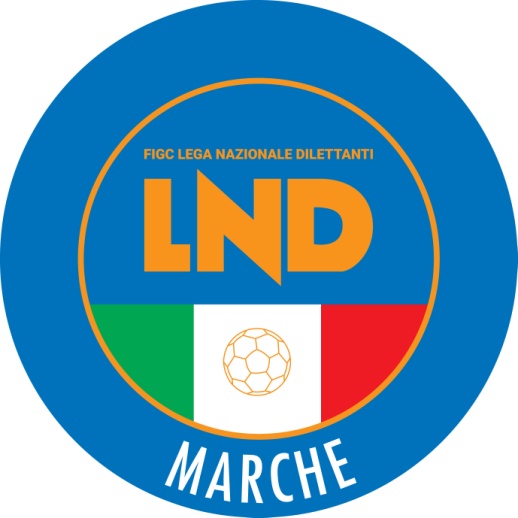 Federazione Italiana Giuoco CalcioLega Nazionale DilettantiCOMITATO REGIONALE MARCHEVia Schiavoni, snc - 60131 ANCONACENTRALINO: 071 285601 - FAX: 071 28560403sito internet: www.figcmarche.it                          e-mail: crlnd.marche01@figc.itpec: marche@pec.figcmarche.it  Il Segretario(Angelo Castellana)Il Presidente(Ivo Panichi)